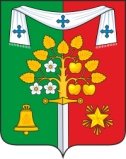 РОССИЙСКАЯ ФЕДЕРАЦИЯБРЯНСКАЯ ОБЛАСТЬКЛИМОВСКИЙ РАЙОНСАЧКОВИЧСКИЙ СЕЛЬСКИЙ СОВЕТ НАРОДНЫХ ДЕПУТАТОВРЕШЕНИЕ  от 01.12. 2023г.				№  5-88с. СачковичиВ соответствии с Указом Губернатора Брянской области от 21.09.2023г. №119 «Об индексации в 2023 году размера пенсий за выслугу лет лицам, замещающим государственные должности государственной службы Брянской области, должности государственной гражданской службы Брянской области»,Сачковичский сельский Совет народных депутатов решил:1.	В положение о порядке установления, выплаты и перерасчета пенсии за выслугу лет лицам, замещавшим должности муниципальной службы МО «Сачковичское сельское поселение», утвержденного решением Сачковичского сельского Совета народных депутатов от 27.05.2016г. № 3-191 (в редакции решения  от 13.09.2019г. № 4-100; от 17.07.2023г. № 5-74) внести следующие изменения1.1. В пункте 5 Положения слова «3 969 рубля» заменить словами «4211,10 рублей».2. Настоящие изменения вступают в силу со дня официального опубликования и распространяется на правоотношения, возникшие с 01 октября 2023 года.3. Разместить настоящее решение на официальном сайте Сачковичского сельской администрации Климовского района Брянской области.Глава Сачковичскогосельского поселения                                                                     Н.А. ИвановаО внесении изменений в положение о порядке установления, выплаты и перерасчета пенсии за выслугу лет лицам, замещавшим должности муниципальной службы МО «Сачковичское сельское поселение», утвержденного решением Сачковичского сельского Совета народных депутатов от 27.05.2016г. № 3-191 (в редакции решения от 13.09.2019г. № 4-100; от 17.07.2023г. № 5-74).